Classificação patrimonial de imóvel de interesse municipalIDENTIFICAÇÃO DO REQUERENTENOME       	cartão de cidadão CC/BI       	 Validade      	  contribuinte NIF/NIPC      	telefone      	  TELEMÓVEL      	 e-mail      	residente/com sede em       	freguesia      	código postal      	 —        localidaDe      	Na qualidade de:Proprietário	Arrendatário	 representante da firma	 OUTRO      	DO PEDIDOVEM REQUERER O início do procedimento administrativo, tendo em vista a classificação patrimonial do imóvel,p or ser de interesse municipal, entendendo que se  encontram reunidas as condições e pressupostos legais constantes da Lei n.º 107/2001 de 8 de setembro.identificação do imóvelendereço       	freguesia      	código postal      	 —        localidaDe      	Códigos de acesso: Registo Predial:     	 Registo Comercial:      	 Outro:      	Informação complementar:  Existe para o local processo Dados que permitem localizar o processo arquivado na Câmara Municipal: - n.º do processo      	- Ano      	- Titular do processo      	 Não existe processoMEIOS DE NOTIFICAÇÃOAUTORIZO O ENVIO DE EVENTUAIS NOTIFICAÇÕES DECORRENTES DESTA COMUNICAÇÃO PARA O SEGUINTE ENDEREÇO ELETRÓNICO:e-mail      	Solicito ainda que todas as notificações referentes a este processo sejam enviadas por mensagem de correio eletrónico ao/a: Outro: email      	OBSERVAÇÕESPROTEÇÃO DE DADOS 	Autorizo o Município de Coimbra a utilizar os dados fornecidos no presente requerimento no âmbito do processo a que se destina, bem como os contactos pessoais para a comunicação no âmbito deste e de outros processos.PEDE DEFERIMENTOO(s) requerente(s) ou representante legal / ASSINATURA       	  DATA      	LEGISLAÇÃO APLICÁVELCódigo do Procedimento Administrativo (CPA), aprovado pelo Decreto-Lei n.º 4/2015, de 7 de janeiroLei n.º 107/2001 de 8 de setembro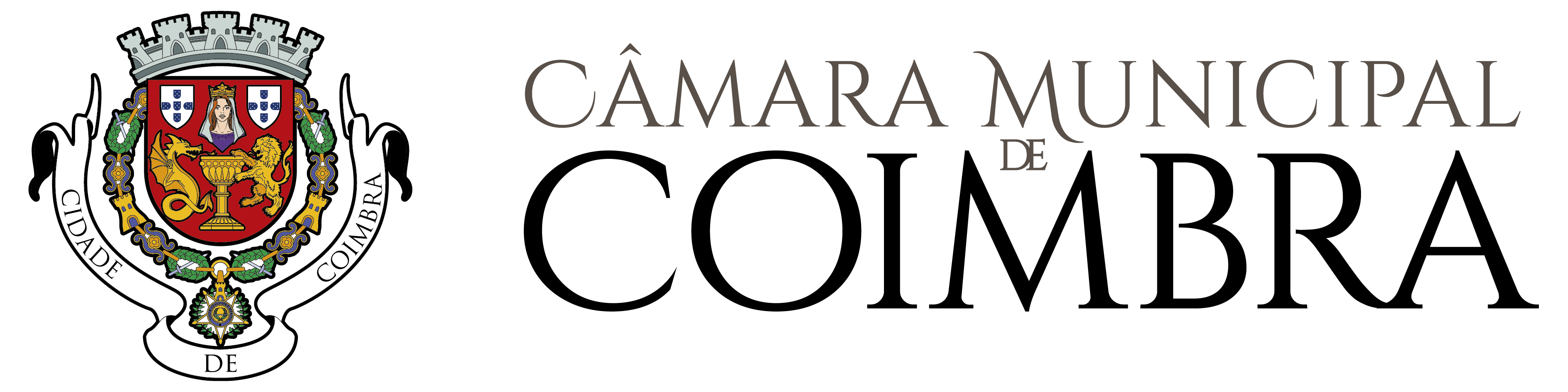 Ficha de inventariação - Classificação patrimonial de imóvel de interesse municipal identificação do imóveldesignação       	(O imóvel deve ser apresentado com a sua designação própria e, caso possua mais do que uma, devem estas ser indicadas como informação complementar)Localização       	 número de polícia      	freguesia      	 código postal      	 —      (A localização deve ser rigorosa sob o ponto de vista administrativo. É aconselhável, quando for caso disso, mencionar a antiga toponímia. Em caso de indefinições, deve ser mencionado todo o tipo de dados que contribua para o rigor da localização, como vias de comunicação que lhe dão acesso que se encontrem mais perto)caracterizaçãofunção:original:	 Habitação	 Comércio	 Industria	 Outra       	atual:	 Habitação	 Comércio	 Industria	 Outra       	(Poderá indicar as sucessivas funções porque passou o edifício ao longo do tempo. Deverá ser referida a função social do imóvel, com a descrição da ocupação ao nível dos diferentes pisos, caso a utilização seja diferente, o enquadramento e contexto, a descrição geral e de pormenores significativos, bem como o estado de conservação)enquadramento      	(Descrição da envolvente urbana ou natural do imóvel, ou seja, o seu contexto fisico e as características ambientais)Descrição Geral e pormenores importantes       	
	(Resumo das características mais marcantes do imóvel, referindo os seus elementos “inseparáveis”, nomeadamente cantarias, elementos decorativos esculpidos ou insculpidos, pinturas murais, etc. Deverão ser anotadas todas as inscrições, datas, nomes, marcas/siglas e todas as particularidades dignas de interesse) Infraestruturas existentes: Rede elétrica	 Água canalizada	 Rede de esgotos Rede de gás	 Instalações eletricomecânicas(É recomendável a definição sobre a existência, ou não, de infraestruturas como rede elétrica, água canalizada, rede de gás, etc.)Estado de Conservação:	Muito Bom	Bom	Regular	MauParedes Interiores				Paredes exteriores				pavimentos cobertura				elementos decorativos				canalizações				esgotos				infraestruturas elétricas				infraestruturas elecromecânicas				OutrosConcomitâncias perigosas:  	Sim	 Não	Desabitado(Especificar as partes que faltem ou se encontrem a necessitar de intervenção urgente)Situação da propriedade do imóvelEstado	Municipal	ColetividadeParticular	igreja	outra      	Proprietário       	endereço      	código postal      	 —        localidaDe      	Contactos:telefone      	  TELEMÓVEL      	 e-mail      	OBSERVAÇÕES(Campo livre onde se pode efetuar anotações, por exemplo, transferências, demolições,   Restrições à divulgação pública do conteúdo da ficha no que se refere aos interior do imóvel. Todas as informações julgadas pertinentes para a avaliação do pedido)proteção existenteservidões administrativas      	ZEP      	
PRIORIDADE DE PROTEÇÃO       	(Proteção existente decorrente de servidões administrativas instituídas no âmbito do património cultural ou natural, coincidentes, contíguas ou secantes. Identificação do local onde se regista a proteção legal,ex: I.I.P, Decreto n.º 28/82 de 29/2. ZEP- Campo onde será referida a existencia ou não de zona de proteção, com a identificação do respetivo diploma legal. Prioridade de proteção legal- Campo destinado à sugestão da importância que o imóvel tem no contexto da sua área de análise, tendo como base os critérios de classificação)caracterização arquitetónica e patrimonial /síntese históricaépoca da construção      	
AUTOR E/OU CONSTRUTOR DO IMÓVEL      	Características arquitetónicas e patrimoniais      	
	Tipologia:      	(Ex: Arquitetura civil: habitação, palácio, etc.Arquitetura religiosa: capela, ermida, igreja, etc. Arquitetura militar: castelo, forte, muralhas, etc. Arquitetura industrial: fábrica, oficina, etc. Arquitetura rural: moinho, lagar, etc.Soluções mistas:  casa com capela, torre de habitação e defesa, etc.)Arqueologia:	     	(Caracterização do achado)Outras:	     	Inventário de elementos decorativos:      	(Ex: Apresentar um inventário dos elementos decorativos e inseparáveis do imóvel: Azulejos, frescos, ferragens, cantarias ou outros) Reconstruções/restauros      	Outros dados relevantes      	(Contemplar dados histórico-artísticos que possibilitem um entendimento de todos os elementos do imóvel)bibliografiareferências CartográficasX	Y	Z(Coordenadas cartesianas)elementos complementares  (a preencher caso o requerente não seja o proprietário do prédio)proponente       	endereço      	código postal      	 —        localidaDe      	telefone      	  TELEMÓVEL      	 E-mail      	Classificação patrimonial de imóvel de interesse municipal Número de exemplares:1 + 1 digital.	N.A. Não AplicávelO trabalhador/ ASSINATURA       	  DATA      	  N.º Mecanográfico       	A preencher pelos 
serviços administrativosRegisto SGD nºDataExmº. SenhorPresidente da Câmara Municipal de CoimbraExmº. SenhorPresidente da Câmara Municipal de CoimbraProcesso nºExmº. SenhorPresidente da Câmara Municipal de CoimbraExmº. SenhorPresidente da Câmara Municipal de CoimbraGuia n.ºExmº. SenhorPresidente da Câmara Municipal de CoimbraDOCUMENTOS OBRIGATÓRIOSSIMNÃON.A.Requerimento.Memória descritiva e justificativa do bem, no que concerne ao seu interesse como valor cultural a proteger.Levantamento fotográfico, onde se torne percetívelo meio envolvente do bem assim como a integração urbanística, o interior e exterior desse bem, com destaque dos  elementos histórico-culturais, estético-social e técnico-científico relevantes desse bem. Fotografias  que associem o bem a factos relevantes da história do município.. Plantas: de implantação, à escala 1:25000, e de localização, à escala 1:2000, em que a sua demarcação seja assinalada de forma a ser delimitada uma área envolvente nunca inferior a 100 metros (zona Especial de Proteção). Levantamento arquitetónico, com plantas, cortes e alçados e/ou outros elementos gráficos que ajudem a caracterizar o bem.Dados cadastrais ou código de acesso à certidão do registo predial.Ficha de inventariação, que se encontra incluída no requerimento.